Campanha de testes rápidos No dia 28 de junho de 2018 foi realizado no período noturno uma campanha de testes rápidos para HIV, hepatite C e sífilis. Um total de 22 pessoas participaram, entre alunos e servidores. Além da realização dos testes, foi realizado aconselhamento pré e pós teste, onde foi explicado sobre as infecções, formas de contágio e importância da prevenção e uso do preservativo. A campanha serviu para alertar sobre a importância do diagnóstico precoce e uso do preservativo. Configurou-se numa ação de saúde que proporcionou a oferta de informações, esclarecimentos de dúvidas e conscientização da importância da prevenção.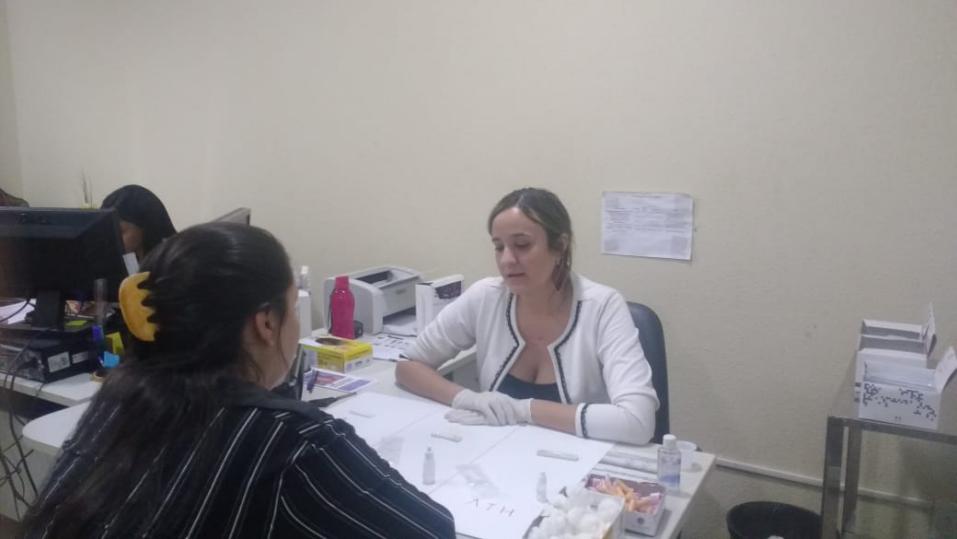 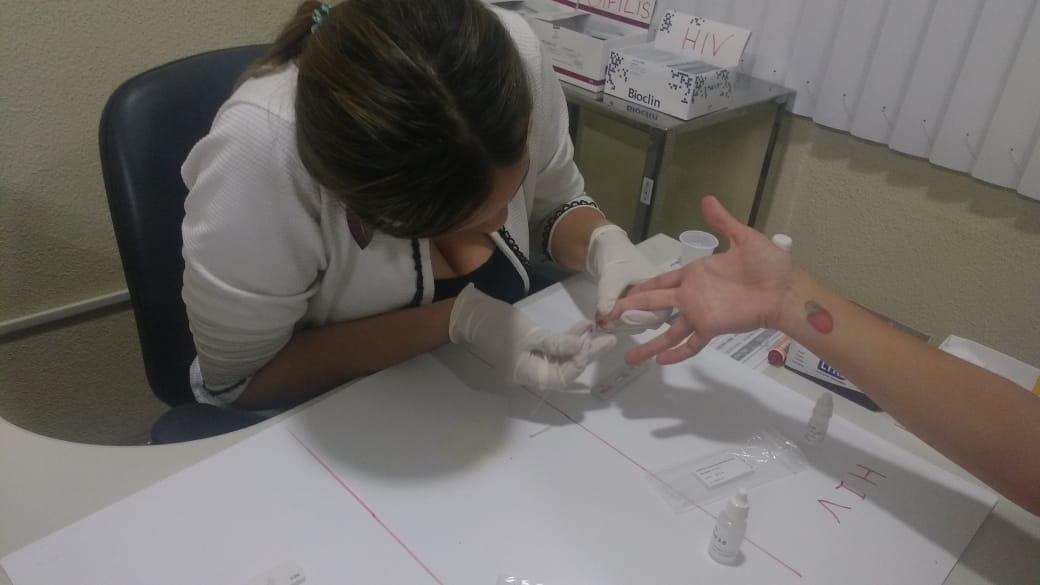 